OZNÁMENIE O UVEDENÍ MALÉHO ZDROJA DO PREVÁDZKY
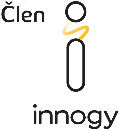 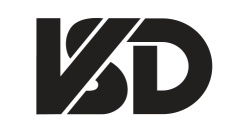 v zmysle § 4a zákona č. 309/2009 Z. z. o podpore obnoviteľných zdrojov energie a vysoko účinnej kombinovanej výroby a o zmene a doplnení niektorých zákonovVýrobca elektriny z malého zdroja, ktorého výroba elektriny sa nepovažuje za podnikanie podľa § 4 ods. 4 zákona č. 251/2012 Z. z. týmto oznamuje:Výrobca elektriny z malého zdroja svojím podpisom potvrdzuje pravdivosť a správnosť údajov uvedených v oznámení. V: ...........................             Dátum: .................               Podpis žiadateľa: .....................................Dátum uvedenia malého zdroja do prevádzky:Meno, priezvisko a trvalé bydlisko výrobcu elektriny z malého zdroja:Meno, priezvisko a trvalé bydlisko výrobcu elektriny z malého zdroja:Adresa umiestnenia zdroja a číslo parcely:Adresa umiestnenia zdroja a číslo parcely:EIC kód  existujúceho odberného miesta distribučnej sústavy :24ZVS000XXXXXXXX – 16 miestne číslo z faktúry k existujúcemu odbernému miestuInštalovaný výkon zdroja v kW:Pri fotovoltických zdrojoch je to súčet elektrických výkonov všetkých panelov